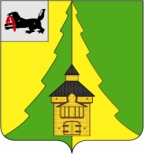 Российская Федерация	Иркутская  область		Нижнеилимский   муниципальный  район	АДМИНИСТРАЦИЯ	____________________________________________________________________	ПОСТАНОВЛЕНИЕОт«__01_»___04__2019 года №__328___г.Железногорск-Илимский«О внесении изменений в Постановление администрацииНижнеилимского муниципального района от 20.02.2018г.№ 139 «Об утверждении Примерного Положенияоб оплате труда работников муниципальных учреждений культуры находящихся в ведении муниципального образования «Нижнеилимский район»В целях исполнения Указа Президента РФ от 07 мая 2012 года № 597 «О мероприятиях по реализации государственной социальной политики», в соответствии со статьей 144 Трудового Кодекса Российской Федерации, Федерального Закона от 29.12.2012г. № 273 – ФЗ «Об образовании в Российской Федерации»,Программой поэтапного совершенствования системы оплаты труда в государственных (муниципальных) учреждениях на 2012 – 2018 годы, утвержденной распоряжением Правительства Российской Федерации от 26.11.2012г. № 2190-р, Решением Думы Нижнеилимского муниципального района от 31.03.2011 г. № 78 «Об утверждении «Примерного  Положения о  системе оплаты труда работников муниципальных учреждений, находящихся в ведении муниципального образования «Нижнеилимский район», в соответствии с Бюджетным Кодексом Российской Федерации и руководствуясь Уставом муниципального образования «Нижнеилимский район», администрация Нижнеилимского муниципального районаПОСТАНОВЛЯЕТ:Внести следующие изменения в Постановление администрации Нижнеилимского муниципального района от 20.02.2018г. № 139 «Об утверждении Примерного Положения об оплате труда работников муниципальных учреждений культуры находящихся в ведении муниципального образования «Нижнеилимский район»:      1.1 Приложение №1 к Примерному Положению об оплате труда работников муниципальных учреждений культуры находящихся в ведении муниципального образования «Нижнеилимский район» изложить в редакции Приложения к настоящему Постановлению.2. Руководителям муниципальных учреждений культуры, находящихся в ведении муниципального образования «Нижнеилимский район» внести и утвердить изменения в  положения об оплате труда с учетом Примерного положения об оплате труда, утвержденного в п.1 настоящего Постановления.Действие настоящего постановления распространяется на правоотношения, возникшие с 01.04.2019 года.Настоящее Постановление опубликовать в периодическом печатном издании «Вестник Думы и администрации Нижнеилимского муниципального района», разместить на официальном информационном сайте МО «Нижнеилимский район».Контроль  за  исполнением  данного  постановления возложить на заместителя мэра по вопросам экономики и финансов Г.П.Козак.Мэр района 							М.С.РомановРассылка: в дело-2, ОСЭР, ОКСДМ,МКУ «Сервисцентр», учреждения культуры-4,главам поселений,Козак Г.П, Финансовое управление, Юридический отдел.О.А.Сутягина 3-08-61Приложение к постановлению администрации Нижнеилимского муниципального района от «___» _____________2019 г.Приложение 1к примерному Положению об оплате труда работников муниципальных учреждений культуры, находящихся в ведении муниципального образования «Нижнеилимский район» Минимальные размеры окладов (должностных окладов), ставок заработной платы   работников муниципальных учреждений культуры муниципального образования «Нижнеилимский район»Профессиональные квалификационные группы должностей работников образования, утвержденные приказом Минздравсоцразвития России от 5 мая . N 216н (за исключением должностей высшего и дополнительного профессионального образования)Профессиональная квалификационная группа должностей работников учебно-вспомогательного персонала первого уровняПрофессиональная квалификационная группа должностей работников учебно-вспомогательного персонала второго уровняПрофессиональная квалификационная группа должностей педагогических работниковПрофессиональная квалификационная группа должностей руководителей структурных подразделений2. Профессиональные квалификационные группы общеотраслевых должностей руководителей, специалистов и служащих, утвержденные Приказом Минздравсоцразвития России от 29 мая . N 247нПрофессиональная квалификационная группа «Общеотраслевые должности служащих первого уровня» Профессиональная квалификационная группа «Общеотраслевые должности служащих второго уровня»Профессиональная квалификационная группа «Общеотраслевые должности служащих третьего уровня»Профессиональная квалификационная группа «Общеотраслевые должности служащих четвертого уровня»* За исключением случаев, когда должность с наименованием "главный" является составной частью должности руководителя или заместителя руководителя учреждения, либо исполнение функций по должности специалиста с наименованием "главный" возлагается на руководителя или заместителя руководителя учреждения. Профессиональные квалификационные группы должностей работников культуры, искусства и кинематографии, утвержденные Приказом Минздравсоцразвития России от 31 августа 2007 года №5704. Профессиональные  квалификационные группы профессий рабочих культуры, искусства и кинематографии, утвержденные Приказом Минздравсоцразвития России от 14 марта 2008года №121Н5. Профессиональные  квалификационные группы должностей работников сферы научных исследований и разработок, утвержденные Приказом Минздравсоцразвития России от 3 июля 2008года №305Н6. Профессиональные  квалификационные группы общеотраслевых профессий рабочих, утвержденные приказом Минздравсоцразвития России от 29 мая ода N 248НПрофессиональная квалификационная группа «Общеотраслевые профессии рабочих первого уровня»Профессиональная квалификационная группа «Общеотраслевые профессии рабочих второго уровня»МэррайонаМ.С.РомановНаименованиедолжности (профессии)Размерминимальногооклада, руб.Секретарьучебнойчасти66831 квалификационныйуровень1 квалификационныйуровеньДежурныйпорежиму69682 квалификационныйуровень2 квалификационныйуровеньСтаршийдежурныйпорежиму75341 квалификационныйуровень1 квалификационныйуровеньМузыкальныйруководитель76842 квалификационныйуровень2 квалификационныйуровеньПедагогдополнительногообразования78473 квалификационныйуровень3 квалификационныйуровеньМетодист7989Педагог-психолог7989Старшийинструктор- методист7989Старшийпедагогдополнительногообразования79894 квалификационныйуровень4 квалификационныйуровень  Преподаватель учреждения дополнительного образования детей7847  Преподаватель-организатор основ безопасности жизнедеятельности7847Руководительфизическоговоспитания7847Старшийметодист78471 квалификационныйуровень1 квалификационныйуровень1 квалификационныйуровеньЗаведующий (начальник) структурным подразделением, кабинетом, отделом, отделением, сектором, учебно-консультационным пунктом, учебной (учебно-производственной) мастерской и другими структурными подразделениями, реализующими общеобразовательную программу и образовательную программу дополнительного образования детей (кроме должностей руководителей структурных подразделений, отнесенных ко 2 квалификационному уровню)891489142 квалификационныйуровень2 квалификационныйуровень2 квалификационныйуровеньЗаведующий (начальник) обособленным структурным подразделением, реализующим общеобразовательную программу и образовательную программу дополнительного образования детей90659065Начальник (заведующий, директор, руководитель, управляющий): кабинета, отдела, отделения, сектора, учебно-консультационного пункта, учебной (учебно-производственной) мастерской, учебного хозяйства и других структурных подразделений образовательного учреждения (подразделения) среднего профессионального образования (кроме должностей руководителей структурных подразделений, отнесенных к 3 квалификационному уровню)906590653 квалификационныйуровень3 квалификационныйуровень3 квалификационныйуровеньНачальник (заведующий, директор, руководитель, управляющий) обособленного структурного подразделения образовательного учреждения (подразделения) среднего профессионального образованияНачальник (заведующий, директор, руководитель, управляющий) обособленного структурного подразделения образовательного учреждения (подразделения) среднего профессионального образования92611 квалификационныйуровень1 квалификационныйуровеньДелопроизводитель6683Кассир6683Секретарь6683Секретарь-машинистка6683Секретарь- стенографистка6683Иные должности, предусмотренные Приказом Минздравсоцразвития России от 29 мая 2008 года №247н, по данной ПКГ66832 квалификационныйуровень2 квалификационныйуровеньДолжности служащих первого квалификационного уровня, по которым может устанавливаться производное должностное наименование «старший»69681 квалификационныйуровень1 квалификационныйуровеньАдминистратор7292Инспекторы: по кадрам, по контролю за исполнением поручений7292Техник7292Художник7292Специалист по работе с молодежью7292Иные должности, предусмотренные Приказом Минздравсоцразвития        России от 29 мая 2008 года №247н, по данной ПКГ72922 квалификационныйуровень2 квалификационныйуровеньЗаведующийархивом7454Заведующийканцелярией7454Заведующийхозяйством7454Иные должности, предусмотренные Приказом Минздравсоцразвития России от 29 мая 2008 года №247н, по данной ПКГ7454Должности служащих первого квалификационного уровня, по которым устанавливается IIвнутридолжностная категория7454Должности служащих первого квалификационного уровня, по которым устанавливается производное должностное наименование «старший»74543 квалификационныйуровень3 квалификационныйуровеньНачальникхозяйственногоотдела7977  Иные должности, предусмотренные Приказом Минздравсоцразвития России от 29 мая 2008 года №247н, по данной ПКГ7977  Должности служащих первого квалификационного уровня, по которым    устанавливается 1 внутридолжностная категория79774 квалификационныйуровень4 квалификационныйуровеньМастеручастка (включаястаршего)8151Механик8151Должности служащих первого квалификационного уровня, по которым     может устанавливаться производное должностное наименование "ведущий"81515 квалификационныйуровень5 квалификационныйуровеньНачальник (заведующий) мастерской, начальник участка (смены), начальник цеха83231 квалификационныйуровень1 квалификационныйуровеньБухгалтер8674Документовед8674Инженер8674Инженер-программист (программист)8674Инженер-электроник (электроник)8674Психолог8674Специалистпокадрам8674Экономист8674Юрисконсульт8674Иные должности, предусмотренные Приказом Минздравсоцразвития  России от 29 мая 2008 года №247н, по данной ПКГ86742 квалификационныйуровень2 квалификационныйуровеньДолжности служащих первого квалификационного уровня, по которым может устанавливаться IIвнутридолжностная категория95453 квалификационныйуровень3 квалификационныйуровеньДолжности служащих первого квалификационного уровня, по которым может устанавливаться Iвнутридолжностная категория104034 квалификационныйуровень4 квалификационныйуровеньДолжности служащих первого квалификационного уровня, по которым может устанавливаться производное должностное наименование "ведущий"112725 квалификационныйуровень5 квалификационныйуровеньГлавный специалист в отделах, отделениях, лабораториях, мастерских, заместитель главного бухгалтера121411 квалификационныйуровень1 квалификационныйуровень Начальники отделов, предусмотренных Приказом МинздравсоцразвитияРоссии  от 29 мая 2008 года №247н, по данной ПКГ124922 квалификационныйуровень2 квалификационныйуровеньГлавные*: аналитик, специалист по защите информации, технолог, эксперт, механик, энергетик, диспетчер 126653 квалификационныйуровень3 квалификационныйуровеньДиректор (начальник, заведующий) филиала, другого обособленною структурного подразделения13013Профессиональная квалификационная группа"Должности технических исполнителей и артистов вспомогательного состава"Профессиональная квалификационная группа"Должности технических исполнителей и артистов вспомогательного состава"Смотрительмузейный7007Контролербилетов7007 Профессиональная квалификационная группа"Должности работников культуры, искусства и кинематографии среднего звена" Профессиональная квалификационная группа"Должности работников культуры, искусства и кинематографии среднего звена"Заведующийбилетнымикассами8477Заведующийкостюмерной8477Репетиторпотехникеречи8477Суфлер8477Организаторэкскурсий8477Руководитель кружка, любительского объединения , клуба по интересам8477 Распорядитель танцевального вечера, ведущий дискотеки, руководитель музыкальной части дискотеки8477Культорганизатор8477 Ассистенты: режиссера, дирижера, балетмейстера, хормейстера8477Помощникрежиссера8477Мастер участка ремонта и реставрации фильмофонда8477Аккомпаниатор8477Иные должности, предусмотренные Приказом Минздравсоцразвития России от 31 августа 2007 года №570, по данной ПКГ8477 Профессиональная квалификационная группа"Должности работников культуры, искусства и кинематографии ведущего звена" Профессиональная квалификационная группа"Должности работников культуры, искусства и кинематографии ведущего звена"Библиотекарь9742Концертмейстер по классу вокала (балета)9742Лектор-искусствовед (музыковед)9742Главныйбиблиотекарь9742Главныйбиблиограф9742Помощник главного режиссера (главного дирижера, главного балетмейстера, художественного руководителя), заведующий труппой9742Библиограф9742Художник-бутафор9742Художник-декоратор9742Художникпосвету9742Художник-модельертеатральногокостюма9742Художник-реставратор9742Художник-постановщик9742Мастер-художник по созданию и реставрации музыкальных инструментов9742Репетиторпобалету9742Репетиторповокалу9742Аккомпаниатор-концертмейстер9742Администратор (старшийадминистратор)9742Методист библиотеки, клубного учреждения, музея, научно-методического центра народного творчества, дома народного творчества, центра народной культуры (культуры и досуга) и других аналогичных учреждений и организаций9742Редактор библиотеки, клубного учреждения, музея, научно-методического центра народного творчества, дома народного творчества, центра народной культуры (культуры и досуга) и других аналогичных учреждений и организаций9742Лектор (экскурсовод)9742Артист-вокалист (солист)9742Артист оркестра ансамблей песни и танца, артист эстрадного оркестра (ансамбля)9742Артист балета ансамбля песни и танца, танцевального коллектива9742Инспекторманежа (ведущийпредставление)9742Артист хора ансамбля песни и танца, хорового коллектива9742Артисты - концертные исполнители (всех жанров), кроме артистов - концертных исполнителей вспомогательного состава9742Хранительфондов9742Редактор (музыкальныйредактор)9742Специалистпофольклору9742Специалистпожанрамтворчества 9742Специалист по методике клубной работы 9742Методистпосоставлениюкинопрограмм9742Монтажер9742Музыкальныйэксцентрик9742Специалист по учетно-хранительской документации 9742Специалист экспозиционного и выставочного отдела9742Кинооператор9742Редакторпорепертуару 9742Звукооператор 9742Ассистенткинооператора 9742Ассистенткинорежиссера 9742Иные должности, предусмотренные Приказом Минздравсоцразвития России от 31 августа 2007 года №570, по данной ПКГ9742Профессиональная квалификационная группа"Должности руководящего состава учреждений культуры, искусства и кинематографии"Профессиональная квалификационная группа"Должности руководящего состава учреждений культуры, искусства и кинематографии"Главныйбалетмейстер11120Главныйхормейстер11120Главный художник; режиссер-постановщик; балетмейстер-постановщик11120Главныйдирижер11120Руководительлитературно-драматургическойчасти11120Заведующиймузыкальнойчастью11120Заведующий художественно-постановочной частью, программой (коллектива) цирка11120Заведующийотделом (сектором) библиотеки11120Заведующийотделом (сектором) музея11120Заведующийпередвижнойвыставкоймузея11120Режиссер (дирижер, балетмейстер, хормейстер)11120Звукорежиссер11120Главныйхранительфондов11120Заведующийреставрационноймастерской11120Заведующий отделом (сектором) дома (дворца) культуры, парка культуры и отдыха, научно-методического центра народного творчества, дома народного творчества, центра народной культуры (культуры и досуга) и других аналогичных учреждений и организаций;  заведующий художественно-оформительской мастерской11120Заведующий отделением (пунктом) по прокату кино- и видеофильмов11120Директортворческогоколлектива11120Режиссермассовыхпредставлений11120Кинорежиссер11120Руководитель клубного формирования - любительского объединения, студии, коллектива самодеятельного искусства, клуба по интересам11120Иные должности, предусмотренные Приказом Минздравсоцразвития России от 31 августа 2007 года №570, по данной ПКГ11120Профессиональная квалификационная группа «Профессии рабочих культуры, искусства и кинематографии первого уровня»Профессиональная квалификационная группа «Профессии рабочих культуры, искусства и кинематографии первого уровня»Бутафор6683Осветитель6683Киномеханик6683Машинистсцены6683Монтировщиксцены6683Столярпоизготовлениюдекораций6683Профессиональная квалификационная группа «Профессии рабочих культуры, искусства и кинематографии второго уровня»Профессиональная квалификационная группа «Профессии рабочих культуры, искусства и кинематографии второго уровня»1 квалификационныйуровень1 квалификационныйуровеньМеханик по обслуживанию звуковой техники 2-5 разрядов ЕТКС9175Операторвидеозаписи 3-5 разрядов ЕТКС9175Настройщик пианино и роялей 4-8 разрядов ЕТКС9175Операторпультауправлениякиноустановки91752 квалификационныйуровень2 квалификационныйуровеньМеханик по обслуживанию звуковой техники 6-7 разрядов ЕТКСМеханик по ремонту и обслуживанию кинотехнологического оборудования 6-7 разрядов ЕТКСНастройщик духовых инструментов 6 разряда ЕТКС10010Настройщик-регулировщик смычковых инструментов 6 разряда ЕТКС3 квалификационныйуровень3 квалификационныйуровеньМеханик  по ремонту и обслуживанию кинотехнологического оборудования 8 разряда ЕТКС10121Операторвидеозаписи4 квалификационныйуровень4 квалификационныйуровеньПрофессии рабочих, предусмотренные первым – третьим квалификационными уровнями, при выполнении важных (особо важных) и ответственных (особо ответственных) работ.10228Профессиональная квалификационная группа должностей научно-технических работников второго уровняПрофессиональная квалификационная группа должностей научно-технических работников второго уровня1 квалификационныйуровень1 квалификационныйуровеньТехник-проектировщик, чертежник-конструктор78332 квалификационныйуровень2 квалификационныйуровеньТехник-проектировщикIIкатегории79893 квалификационныйуровень3 квалификационныйуровеньТехник-проектировщикIкатегории81484 квалификационныйуровень4 квалификационныйуровеньЛаборант-исследователь,стажер-исследователь8312Профессиональная квалификационная группа должностей научно-технических работников третьего уровняПрофессиональная квалификационная группа должностей научно-технических работников третьего уровня1 квалификационныйуровень1 квалификационныйуровеньИнженер-проектировщик, ландшафтныйархитектор84772 квалификационныйуровень2 квалификационныйуровеньИнженер-исследователь, инженер-проектировщик, ландшафтный архитекторII категории, переводчик технической литературы86463 квалификационныйуровень3 квалификационныйуровеньИнженер-проектировщикI категории, ландшафтный архитектор 1 категории88194 квалификационныйуровень4 квалификационныйуровеньГлавный: инженер проекта, архитектор проекта, конструктор проекта, ландшафтный архитектор проекта8995Профессиональная квалификационная группа должностей научных работников и руководителей структурных подразделенийПрофессиональная квалификационная группа должностей научных работников и руководителей структурных подразделений1 квалификационныйуровень1 квалификационныйуровеньМладший научный сотрудник, научный сотрудник91752 квалификационныйуровень2 квалификационныйуровеньСтаршийнаучныйсотрудник93593 квалификационныйуровень3 квалификационныйуровеньВедущийнаучныйсотрудник97424 квалификационныйуровень4 квалификационныйуровеньГлавный: научныйсотрудник100105 квалификационныйуровень5 квалификационныйуровеньНачальник (заведующий)обособленногоподразделения111201 квалификационныйуровень1 квалификационныйуровеньНаименования профессий рабочих, по которым предусмотрено присвоение 1, 2 и 3 квалификационных разрядов в соответствии с Единым тарифно-квалификационным справочником работ и профессий рабочих8677Буфетчица8677Контролер-кассир8677Кладовщик8677Кастелянша8677Кассирбилетный8677Гардеробщик8677Грузчик8677Дворник8677Подсобныйрабочий8677Швеяпоремонтуодежды8677Операторэлектрокотельной8677Обработчик справочного и информационного материала8677Рабочий по комплексному обслуживанию и ремонту зданий8677Рабочий по стирке и ремонту спецодежды8677Слесарь-электрик8677Слесарь-инструментальщик8677Слесарь-сантехник8677Слесарьпоремонтуоборудования8677Слесарь-ремонтник8677Истопник8677Оператор аппаратов микрофильмирования и копирования8677Оператор копировальных и множительных машин8677Переплетчикдокументов8677Полотер8677Сторож (вахтер)8677Уборщикпроизводственныхпомещений8677Уборщикслужебныхпомещений8677Уборщиктерриторий8677Иные должности, предусмотренные Приказом Минздравсоцразвития России от 29 мая 2008 года №248н, по данной ПКГ86772 квалификационныйуровень2 квалификационныйуровеньПрофессии рабочих, отнесенные к первому квалификационному уровню, при выполнении работ по профессии с производным наименованием «старший» (старший по смене)67481 квалификационныйуровень1 квалификационныйуровеньНаименования профессий рабочих, по которым предусмотрено присвоение 4 и 5 квалификационных разрядов в соответствии с Единым тарифно-квалификационным справочником работ и профессий рабочих 7671Водительавтомобиля7671Пожарный7671Закройщик7671Оператор электронно-вычислительных и вычислительных машин7671Иные профессии, предусмотренные Приказом Минздравсоцразвития России от 29 мая 2008 года №248н, по данной ПКГ 1 квалификационного уровня76712 квалификационныйуровень2 квалификационныйуровеньНаименования профессий рабочих, по которым предусмотрено присвоение 6 и 7 квалификационных разрядов в соответствии с Единым тарифно-квалификационным справочником работ и профессий рабочих88473 квалификационныйуровень3 квалификационныйуровеньНаименования профессий рабочих, по которым предусмотрено присвоение 8 квалификационного разряда в соответствии с Единым тарифно-квалификационным справочником работ и профессий рабочих98284 квалификационныйуровень4 квалификационныйуровеньНаименования профессий рабочих, предусмотренных 1 - 3 квалификационными уровнями  настоящей профессиональной квалификационной группы, выполняющих важные (особо важные) и ответственные (особо ответственные) работы10228